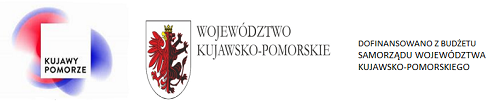 WSZYSTKIE ZAJĘCIA  Z OPIEKĄ ANIMATORA I INSTRUKTORA DOSTOSOWANA DO POTRZEB UCZESTNIKÓW. 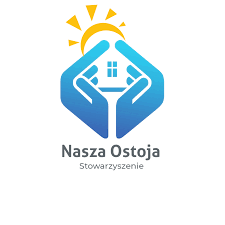 UDZIAŁ W PROJEKCIE JEST BEZPŁATNY- DOFINANSOWANY Z BUDŻETU SAMORZĄDU WOJEWÓDZTWA KUJAWSKO-POMORSKIEGO- URZĄD MARSZAŁKOWSKI TORUŃHARMONOGRAM ZAJĘĆ„ AKTYWNY SENIORW   CIECHOCINKU”ZAJĘCIA RĘKODZIELNICZEquilling 25.11 zajęcia
godz. 10-13.0018.11.2021;     25.11.2021;  30.11.202102.12.2021;          GODZ. 9.00-12.00      GRUPY  10 OSOBOWE40 UCZESTNIKÓW           ZAJĘCIA Z TAŃCEM27.11.2021GODZ. 11-13.00WSZYSCY UCZESTNICY PROJEKTU ZAJĘCIA  HULA-HOP20.11.2021; GODZ. 11-12.00WSZYSCY UCZESTNICY PROJEKTUSPACER  NORDIC     WALKING-KIJKI26.XI.2021                   GODZ. 10-11.00WSZYSCY UCZESTNICY PROJEKTU   REZERWOWE TERMINY   ZAJĘĆ  04.12.2021DODATKOWE ZAJĘCIA HULA –HOP 11-12.00ZBIÓRKA PRZY STOWARZYSZENIU OSTOJA  UL. SPÓŁDZIELCZA 12 BGRUPY  10 OSOBOWE   (LISTY UCZESTNIKÓW-  DOSTĘPNE
 W KLUB SENIOR+ NIEZAPOMINAJKA TELEFONICZNA INFORMACJA KOORDYNATORA PROJEKTU  KONTAKT
 TEL. 693-442-178MIEJSCE : RESTAURACJA BRISTOL  PARK ZDROJOWY 1MIEJSCE : SALA  GREGORIAŃSKA PARK ZDROJOWY 1   SPACER  UZALEŻNIONY OD POGODY – POTWIERDZENIE DLA UCZESTNIKÓW